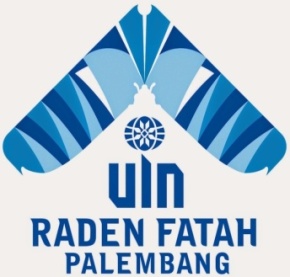 DUKUNGAN SOSIAL DAN PET ATTACHMENT  SEBAGAI PREDIKTOR KESEPIAN PADA DEWASA AWAL BERSTATUS LAJANG ARTIKEL ILMIAHDisusun Oleh :ZULITA REGITA CAHYANI1920901059PROGRAM STUDI PSIKOLOGI ISLAMFAKULTAS PSIKOLOGIUNIVERSITAS ISLAM NEGERI RADEN FATAHPALEMBANG2023DUKUNGAN SOSIAL DAN PET ATTACHMENT  SEBAGAI PREDIKTOR KESEPIAN PADA DEWASA AWAL BERSTATUS LAJANG ARTIKEL ILMIAHDiajukan Untuk Memenuhi Salah Satu Persyaratan GunaMemperoleh Gelar Sarjana Ilmu Psikologi pada Program StudiPsikologi IslamDisusun Oleh :ZULITA REGITA CAHYANI1920901059PROGRAM STUDI PSIKOLOGI ISLAMFAKULTAS PSIKOLOGIUNIVERSITAS ISLAM NEGERI RADEN FATAHPALEMBANG2023ABSTRACTName			:  Zulita Regita CahyaniProgram		:  Islamic PsychologyTitle			: Social Support and Pet Attachment as Predictor of Loneliness 			  Level In Single Early AdulthoodThe purpose of this study was to determine the effect of between pet attachment and loneliness experienced by young single adults. This study uses quantitative methods with multiple regression analysis techniques. There were 122 participants aged 18-40 years who had pets and were single. Data collection used a questionnaire with a Likert scale measuring instrument using a social support scale (Sulistiani et al., 2022), a pet attachment scale (Fitriyana, 2014), and a loneliness scale (Rinaldi, 2021). The sampling technique used in this study was purposive sampling, then the data were tabulated and analyzed using the IBM SPSS Version 26 program. The results of the study showed that there was a significant negative effect between social support, pet attachment on the level of loneliness with a value of 14,803 or > 3.07 and p=0.000 (p < 0.05). Simultaneously, social support and pet attachment have a negative effect on loneliness by 55.1% and the remaining 44.9% are influenced by other variables. This means that the higher the level of social support and pet attachment, the lower the level of loneliness experienced by young adults who are single.Keywords: social support, pet attachment, loneliness, early adulthood.INTISARINama			: Zulita Regita CahyaniProgram		: Psikologi IslamJudul			: Dukungan Sosial dan Pet Attachment sebagai 				  Prediktor Kesepian pada Dewasa Awal Berstatus 				  LajangTujuan dari penelitian ini adalah untuk mengetahui adanya pengaruh antara pet attachment terhadap kesepian yang dialami dewasa awal lajang. Penelitian ini menggunakan metode kuantitatif dengan teknik analisis regresi ganda. Terdapat 122 partisipan yang berusia 18-40 tahun yang memiliki hewan peliharaan dan berstatus lajang. Pengumpulan data menggunakan kuesioner dengan alat ukur skala Likert dengan menggunakan skala dukungan sosial, skala pet attachment dan skala kesepian. Teknik pengambilan sampel yang digunakan pada penelitian ini adalah purposive sampling, kemudian data ditabulasi dan di analisis menggunakan program IBM SPSS Versi 26. Hasil dari penelitian menunjukkan terdapat pengaruh negatif yang signifikan antara dukungan sosial, pet attachment terhadap tingkat kesepian dengan nilai 14.803 atau > 3.07  dan p=0.000 (p<0.05). Secara simultan, dukungan sosial dan pet attachment berpengaruh negatif terhadap kesepian sebesar 55.1% dan sisanya 44.9% dipengaruhi oleh variabel lain. Artinya semakin tinggi tingkat dukungan sosial dan pet attachment, maka semakin rendah tingkat kesepian yang dialami dewasa awal yang berstatus lajang.Kata Kunci : dukungan sosial, pet attachment, kesepian, dewasa awal.